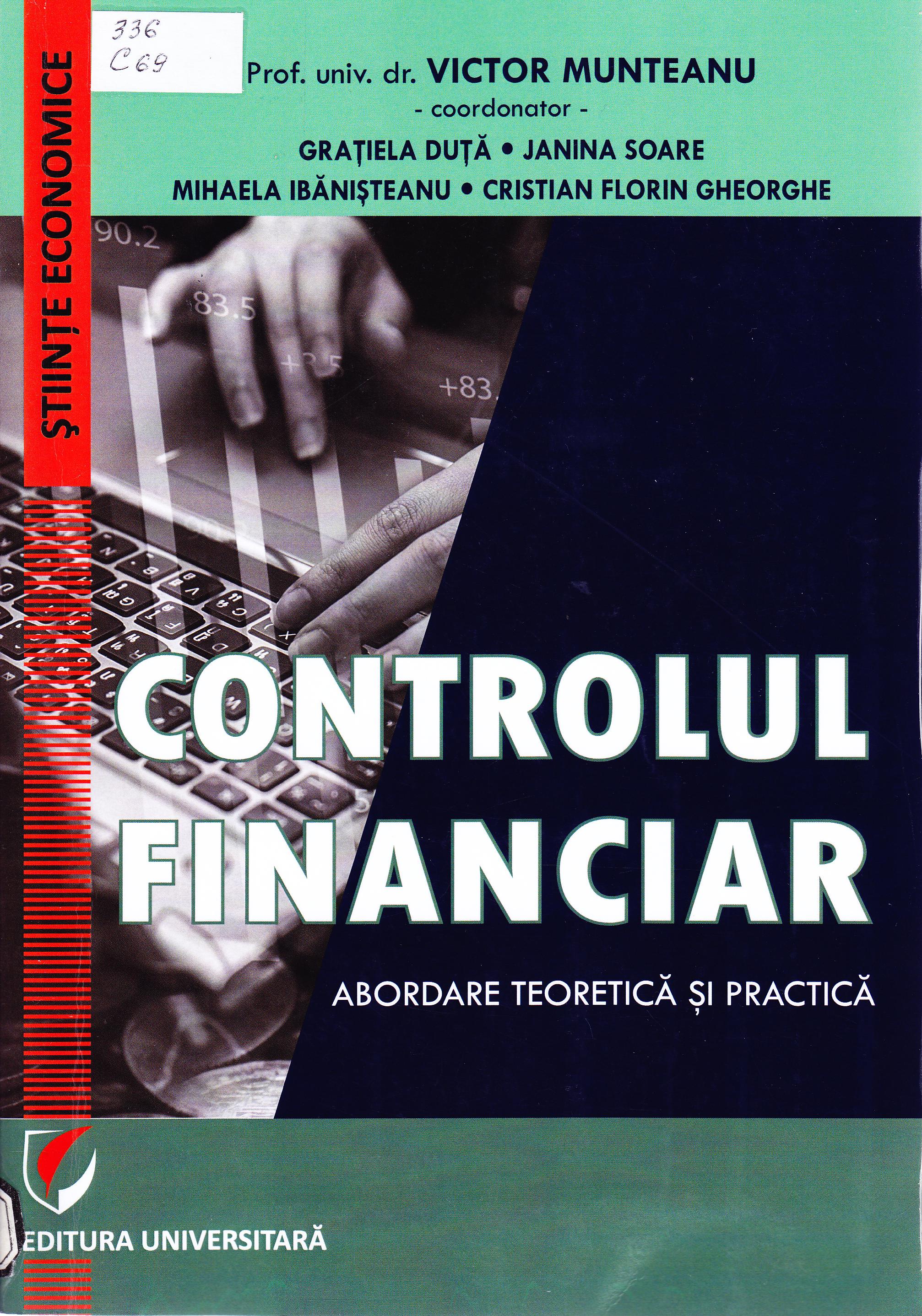 СUPRINSCuvânt înainte	 9CAPITOLUL I: NEVOIA DE CONTROL FINANCIAR:	CONCEPT	 11 Contextul general şi necesitatea obiectivă	a controlului financiar 	 11 Contextul general	 11 Necesitatea obiectivă a controlului financiar 	 14 Atributele managementului entităţii (intreprinderii) şi conceptul de control financiar	 15 Sfera de acţiune şi obiectivele controlului	financiar 	 21 Funcţiile controlului financiar	 25 Formele controlului financiar	 27CAPITOLUL II: PROCESUL DE CONTROL FINANCIAR	 32 Sistemul metodologic de control financiar 	 32 Metoda controlului financiar	 34 Procedee şi tehnici de control financiar 	 36 Studiul general prealabil	 36 Controlul documentar contabil	 37 Locul şi rolul documentelor justificative în cadrul sistemului informaţional şi a sistemului de control intern	 37 Verificarea modului de completare şi utilizare a documentelor justificative	 38 Verificarea modului de evidenţă economică	 50 Clasificarea tehnicilor de control documentar - contabil	 56 Controlul faptic	 63 Controlul total sau prin sondaj	 65 Analiza economico-fmanciară	 67 Etapele efectuării controlului financiar	 70 Programarea activităţii de control financiar 	 71 Pregătirea acţiunii de control financiar	 73 Efectuarea propriu-zisă a controlului financiar 	 76 Stabilirea răspunderilor în sarcina persoanelor vinovate	 80 Întocmirea actelor de control financiar	 83 Valorificarea rezultatelor din controlul financiar 	;	 86CAPITOLULUL III: ORGANIZAREA ŞI EXERCITAREA ACTIVITĂŢII DE CONTROL FINANCIAR	 893.1. Controlul financiar al statului	 89 Sistemul dc control financiar al statului	 90 Controlul financiar al statului din sfera de acţiune a executivului 	90Corpul de Control al Primului	Ministru		91Ministerul Finanţelor Publice		92Structuri proprii de control		92Agenţia Naţională de Administrare Fiscală (Inspecţiafiscală)		95Proceduri, metode şi forme de inspecţie fiscală		97Realizarea inspecţiei fiscale		98Căile de atac împotriva actelor emise de către organelefiscale	 117Colectarea şi stingerea creanţelor fiscale	 121Direcţia generală antifraudă fiscală	 135Direcţia generală a vămilor	 139Controlul financiar al statului din sfera de acţiune a legislativului	 144Comisiile parlamentare	 144Curtea de Conturi	 145Controlul şi auditul Curţii de	Conturi 	 145Autoritatea de Audit	 161Controlul financiar propriu al entităţilor publice şi economice	 163Controlul şi auditul public intern al entităţilor publice	 163Controlul şi auditul public intern 	 163Controlul intern	 164Auditul public intern 		 166Controlul financiar-propriu		 171Controlul financiar preventiv	 171Controlul financiar de gestiune	 172Controlul financiar - contabil propriu al entităţilor economice	 177Controlul intern	 177Controlul financiar preventiv	 179Controlul financiar de gestiune	 180Controlul financiar prin inventariere	 183CAPITOLUL IV: CONTROLUL FISCAL ŞI EVAZIUNEA FISCALĂ 	 217Controlul fiscal	 217Conceptele de control fiscal, contribuabil, inspector fiscal	 217înregistrarea fiscala şi evidenta contribuabililor	 218Drepturile şi obligaţiile aparatului fiscal şi al contribuabililor	 219Reguli de procedură, tehnici şi instrumente de control fiscal	 219Soluţionarea contestaţiilor împotriva actelor administrative fiscale	 221Reguli de procedură, tehnici şi instrumente de control fiscal	 226Soluţionarea contestaţiilor împotriva actelor administrative fiscale	 227Evaziunea fiscală	 230Conceptul de evaziune fiscală	 230Formele evaziunii fiscale	 233Infracţiuni economice	 240Internaţionalizarea fraudei fiscale	 253Impactul internaţionalizării fraudei fiscale asupra economiei româneşti.. 253Organizarea şi funcţionarea cazierului fiscal	 255CAPITOLUL V: FINALIZAREA CONTROLULUI FINANCIAR 	 257Răspunderea diciplinară	 25 7Răspunderea contravenţională	 258Tipuri de contravenţii	 262Contravenţii in legătură cu organizarea şi conducerea contabilităţii	 262Contravenţii sau infracţiuni privind faptele generatoare de evaziunefiscală	 264Contravenţii şi infracţiuni în legătură cu înregistrarea fiscală aentităţilor economice	 264Contravenţii şi infracţiuni privind impozitul pe profit	 265Contravenţii la normele privind taxa pe valoare adăugată	 266Contravenţii în legătură cu munca prestată şi încadrarea în muncă	 272Răspunderea materială	 273Răspunderea materială în legătură cu gestionarea bunurilor	 284Răspunderea materială în legătură cu activitatea financiar - contabilă	 287Răspunderea penală	 289Infracţiuni prevăzute în codul penal	 290Infracţiuni prevăzute în legi speciale	 292CAPITOLUL VI: CAZURI PRACTICE DE CONTROL/INSPECŢIE FISCALĂ	 296Inspecţie fiscală privind impozitul pe profit şi TVA	 296Inspecţie fiscală privind procedurile de soluţionare a deconturilor cu sumenegative de FVA, cu opţiune de rambursare	 326Inspecţie fiscală privind accizele	 345BIBLIOGRAFIE	 373Titlu: Controlul financiar: abordare teotetică și practică Autor: coord. Victor Munteanu, Grațiela Duță, Janina Soare, Mihaela Ibănișteanu, Cristian Florin GheorgheLocul, editura, anul ediţiei: București: Editura Universitară, 2020Cota: 336, C 69Localizare: Sala de lectura N 1 (2 ex.)